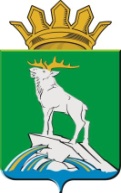 УПРАВЛЕНИЕ ОБРАЗОВАНИЯ АДМИНИСТРАЦИИ НИЖНЕСЕРГИНСКОГО МУНИЦИПАЛЬНОГО РАЙОНАПРИКАЗ           						                                                 №          -од г. Нижние СергиО внесении изменений в приказ Управления образования администрацииНижнесергинского муниципального района от 03.09.2018 № 145-од «О соблюдении нормативных требований в сфере расследования и учета несчастных случаев с обучающимися»В соответствии с Приказом Минобрнауки России от 27.06.2017 N 602 «Об утверждении Порядка расследования и учета несчастных случаев с обучающимися во время пребывания в организации, осуществляющей образовательную деятельность», в целях обеспечения неукоснительного выполнения требований нормативно правовых актов Российской Федерации, регулирующих проведение расследования и учета несчастных случаев с обучающимися, повышения ответственности руководителей муниципальных образовательных организаций за охрану жизни и здоровья обучающихся,ПРИКАЗЫВАЮ:Внести в приказ Управления образования администрации Нижнесергинского муниципального района от 03.09.2018 № 145-од «О соблюдении нормативных требований в сфере расследования и учета несчастных случаев с обучающимися» следующие изменения:Порядок информирования о несчастных случаях с обучающимися муниципальных образовательных организаций, подведомственных Управлению образования	администрации Нижнесергинского муниципального района изложить в новой редакции (прилагается).Контроль за исполнением настоящего приказа возложить на главного специалиста Управления образования администрации Нижнесергинского муниципального района Засыпкина В.А.Начальник 									 	Т.И. ЧертковаУТВЕРЖДЕНприказом Управления образования администрации Нижнесергинского муниципального района от                     №         -одПорядокинформирования о несчастных случаях с обучающимися муниципальных образовательных организациях, подведомственных Управлению образования Нижнесергинского муниципального районаРуководители муниципальных образовательных организаций Нижнесергинского муниципального района, обязаны информировать Управление образования администрации Нижнесергинского муниципального района (далее - Управление образования), обо всех несчастных случаях, произошедшими с обучающимися во время образовательного процесса.В соответствии с Приказом Минобрнауки России от 27.06.2017 № 602 «Об утверждении Порядка расследования и учета несчастных случаев с обучающимися во время пребывания в организации, осуществляющей образовательную деятельность» о несчастном случае, произошедшим с обучающимся (воспитанником) во время образовательного процесса, руководитель организации в течении суток передает информацию в Управление образования.Информация отправляется согласно прилагаемой форме № 1 на e-mail: nsergi 16@mail.ru либо на факс 2-10-16.О тяжелом несчастном случае, могущем повлечь за собой инвалидность, групповом несчастном случае (два и более пострадавших) и несчастном случае со смертельным исходом, произошедшим с обучающимся (воспитанником) во время образовательного процесса, также несчастном случае с обучающимся, который по прошествии времени перешел в категорию тяжелого несчастного случая, руководитель организации в течении суток информирует также межмуниципальный отдел Министерства внутренних дел Российской Федерации «Нижнесергинский», родителей или законных представителей пострадавшего, выборный орган первичной профсоюзной организации обучающихся (при наличии) и (или) иного представительного органа обучающихся образовательной организации;.По окончании срока лечения пострадавшего (пострадавших) руководитель организации направляет в Управление образования сообщение о последствиях несчастного случая согласно прилагаемой форме № 2.Форма № 1Сообщение о несчастном случае с обучающимся во время образовательного процессаРуководитель			________	_____________________________Форма № 2Сообщениео последствиях и исходе несчастного случая во время образовательного процессаРуководитель			________	_____________________________Наименование организации, адрес,Телефон, факс, e-mail.ruИсходящие реквизитыНачальнику Управления образования администрации Нижнесергинского муниципального района______________________________1Наименование образовательной организации2Число пострадавших, в том числе погибших3Фамилия, имя, отчество пострадавшего (полностью)4Дата рождения5Возраст (полных лет)6Класс, группа7Дата несчастного случая8Время несчастного случая9Место происшествия10Краткое описание обстоятельств, при которых произошел несчастный случай11Информация о полученных повреждениях (характер повреждений, медицинский диагноз)12Причины несчастного случая13Действия, принятые для устранения причин несчастного случаяНаименование организации, адрес,Телефон, факс, e-mail.ruИсходящие реквизитыНачальнику Управления образования администрации Нижнесергинского муниципального района______________________________1Наименованиеобразовательногоорганизации2Дата происшествия3Ф.И.О. пострадавшего4Дата рождения, возраст5Диагноз по справке медицинского организации6Не посещал образовательнуюорганизацию... рабочих дней, с ... по ...7Исход НС (выздоровел,установлена инвалидность I, II, III группы, умер)8Было ли организовано обучение(дистанционно, на дому...)